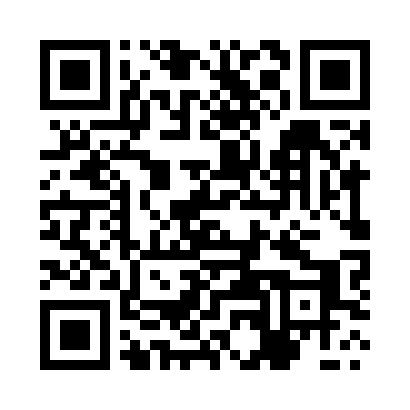 Prayer times for Nieznaszyn, PolandWed 1 May 2024 - Fri 31 May 2024High Latitude Method: Angle Based RulePrayer Calculation Method: Muslim World LeagueAsar Calculation Method: HanafiPrayer times provided by https://www.salahtimes.comDateDayFajrSunriseDhuhrAsrMaghribIsha1Wed3:015:2212:445:508:0710:192Thu2:585:2012:445:518:0910:213Fri2:555:1912:445:528:1010:244Sat2:515:1712:445:538:1210:275Sun2:485:1512:445:548:1310:306Mon2:455:1412:445:558:1510:337Tue2:425:1212:445:568:1610:368Wed2:385:1012:445:578:1810:399Thu2:355:0912:445:578:1910:4110Fri2:315:0712:445:588:2110:4511Sat2:295:0612:445:598:2210:4812Sun2:285:0412:446:008:2410:5113Mon2:275:0312:446:018:2510:5214Tue2:275:0112:446:028:2710:5215Wed2:265:0012:446:038:2810:5316Thu2:264:5912:446:048:2910:5417Fri2:254:5712:446:048:3110:5418Sat2:254:5612:446:058:3210:5519Sun2:244:5512:446:068:3410:5620Mon2:244:5312:446:078:3510:5621Tue2:234:5212:446:088:3610:5722Wed2:234:5112:446:088:3810:5723Thu2:234:5012:446:098:3910:5824Fri2:224:4912:446:108:4010:5925Sat2:224:4812:446:118:4110:5926Sun2:214:4712:446:118:4211:0027Mon2:214:4612:446:128:4411:0028Tue2:214:4512:456:138:4511:0129Wed2:214:4412:456:138:4611:0130Thu2:204:4312:456:148:4711:0231Fri2:204:4212:456:158:4811:02